Agenda1.	To receive apologies for absence, declarations of interest, as required, and requests for dispensation2.	To confirm the Minutes of the meeting held on 20th December 20213.	To consider the following planning applications:Ref:		214527Site:		3 Towns End, Kingswood Road, KingtonDev:	Proposed construction of new garage with bedroom over and glazed link to house.  Conversion of existing garage to give home working and additional bedroom spaceRef:		220013Site:		Ashfield House, Kingswood Road, KingtonDev:	TPO 640.  Proposed works to group of oaks on left hand side of embankment.  Further in to culvert repollard dying oak and one ash showing signs of dieback leaning towards power lines fell to ground level.  Oak on right hand side of embankment fell to ground level for access along culvert and to stop leaf build up in drainage ditch.  Kingswood road culvert under road felling of badly twisted oak and ash again showing signs of dieback to reinstate ramp for access with machinery to dig out culvert to stop flooding and damage to roadway and bridge above.  Replant in an area on site which is more suitable for the trees longevity.4.	To note planning decisions by Herefordshire Council since last meeting5.	Herefordshire Local Plan, preliminary responses to questionnaire6.	Update on status of any unspent s106 funds held by Herefordshire Council for use in Kington – item deferred from earlier meetings7.	Date of next meeting and items for the agenda.Issued on 10.01.2022 byLiz KelsoClerk, Kington Town CouncilThe Old Police Station, Market Hall Street, Kington, HR5 3DPTel:  01544 239 098 or Mob:  07483 914 485Email:  clerk@kingtontowncouncil.gov.ukKINGTON TOWN COUNCILINFORMATION ON MEETINGSKington Town Council are delighted to return to face to face meetings for the first time since March 2020 as a result of the easing of Coronavirus restrictions.  However, we must be aware that infection rates are currently high and we must ensure the health and safety of all those attending our meetings.  You are required to observe social distancing and the wearing of masks – unless you have a medical exemption -  when inside the meeting venue , including during the meeting.  We acknowledge that this may make it difficult to hear and be heard during the meeting but your safety and the safety of everyone attending is paramount.Please use the sanitiser provided when entering the building.  Please follow any directional signage to a vacant seat and do not move the chairs provided.  Please do not walk around the room once seated and if you leave the room during or at the end of the meeting, please observe any one way system.  Doors and windows will remain open during the meeting.  If you wish to refer to a copy of the agenda or meeting papers during the meeting please bring a copy with you as only limited supplies will be available.  Do not share papers and take any papers home with you after the meeting.   On entry you will be asked to give your name and details where you can be contacted over the next three weeks.  Your details will be kept for track and trace purposes and may be handed over to the Public Health Department at Herefordshire Council if requested to do so.  We will destroy your personal data if no such request is received after the 21 day period or as instructed by Herefordshire Council.  By entering the meeting you will be deemed to have given permission for your personal data to be used for this purpose.Please take a lateral flow test before attending any meeting and do not attend if the result is positive or unclear.Please do not attend this meeting if you or a member of your household has symptoms of Coronavirus such as a new continuous cough, fever or change to your sense of taste or smell, whether or not you have had a recent Coronavirus test.Please do not attend the meeting if you or a member of your household has tested positive for Coronavirus within 10 days of the date of the meeting or you have been advised to self isolate as you have been in contact with someone who has tested positive for Coronavirus or have returned from a country where the UK government has indicated you should self isolate on return to the UK.Entry to the meeting room may be refused once the maximum capacity of the room has been reached.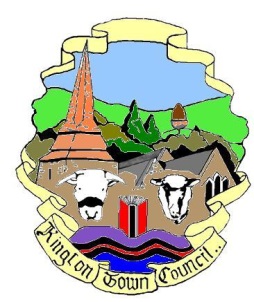 Kington Town CouncilEmail:  clerk@kingtontowncouncil.gov.uk Web site: www.kingtontowncouncil.gov.ukThe Planning CommitteeOn Monday 17th January 2022 at 6.00pmAtThe Old Police Station, Market Hall Street, Kingtonfor the purpose of transacting the following businessThe Planning CommitteeOn Monday 17th January 2022 at 6.00pmAtThe Old Police Station, Market Hall Street, Kingtonfor the purpose of transacting the following businessThe Planning CommitteeOn Monday 17th January 2022 at 6.00pmAtThe Old Police Station, Market Hall Street, Kingtonfor the purpose of transacting the following businessCommittee Members:  Cllrs. E. Banks, T. Bounds, J. Cooke,              P. Edwards, M. Fitton, F. Hawkins, E. Rolls, I. Spencer, R. Widdowson